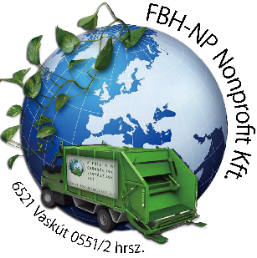 Tiszakécske2021. évi hulladékgyűjtés rendjeAz FBH-NP Nonprofit KFT tájékoztatja a Tisztelt Lakosságot a 2021. évi (2021. májustól 2022. áprilisig) biológiailag lebomló hulladék, elkülönítetten gyűjtött csomagolási hulladék gyűjtési rendjéről, valamint lom hulladék elszállításának módjáról és a kommunális hulladék elszállításáról. *Fenyőfagyűjtés napjai: az adott zöldszállítási hétenA biológiailag lebomló hulladékgyűjtés során az ingatlanoknál kertekben, udvarokban, konyhában keletkező minden szerves anyagtartalmú hulladék elszállítása történik az FBH-NP Nonprofit Kft. által díjmentesen biztosított biológiailag lebomló zsákban, illetve az ágnyesedéket max. 70 cm hosszú 50 cm átmérőjű kötegekben összekötve, alkalmanként maximum 0,5 m3-t, a gyűjtési napon reggel 6 óráig helyezze ki oly módon, hogy a közterületen a begyűjtést végző gépjármű meg tudja közelíteni és kézi erővel mozgatható legyen. Amennyiben a biológiailag lebomló hulladékot nem ilyen formában helyezik ki, vagy ha a kommunális hulladékkal keveredik, akkor a gyűjtőjárattal nem áll módunkban elszállítani.2021. 06.30-ig a zöldhulladék gyűjtési gyakorlat a korábban megszokottak szerint történik.2021.07.01. napjától a begyűjtéssel egyidejűleg munkatársaink maximum 2 db (átlátszó, zöld színű emblémás) cserezsákot biztosítanak. Szükség esetén további zsákokat az alábbi értékesítési helyeken lehet beszerezni átadás-átvételi jegyzőkönyv aláírása ellenében az ingatlanhasználó, vagy meghatalmazottja, a közszolgáltatás számlafizetője nevére. A zsák átvételéhez személyes okmányok szükségesek, mivel a közszolgáltatás ellenértéke (kommunális többlethulladékos zsák árával megegyező: 289 Ft +ÁFA/db), utólag a Nemzeti Hulladékgazdálkodási Koordináló és Vagyonkezelő (NHKV) Zrt. által kerül kiszámlázásra.Szállítási alkalmanként, ingatlanonként 2 db ingyenes zsák, valamint további „korlátlan” mennyiségű kék színű megvásárolt FBH-NP Nonprofit Kft. felirattal ellátott lebomló zsák helyezhető ki.A biológiailag lebomló hulladékok aprítás és komposztálás után hasznosításra kerülnek. Az elkészült komposztot a Tisztelt Érdeklődők a Regionális Hulladéklerakókban (Vaskút, Kiskunhalas, Felgyő) beszerezhetik.Az elkülönítetten gyűjtött csomagolási hulladék gyűjtés során az alábbiakban felsorolt hulladékok elszállítása történik az FBH-NP Nonprofit Kft. által díjmentesen biztosított zsákban:Papírhulladék, italoskarton (újság, folyóirat, füzet, könyv, hullámpapír, csomagolópapír, kartondoboz lapítva, kiöblített italos kartondobozok kupak nélkül.Műanyag- és fémhulladékok (kiöblítve, kupak nélküli PET palack, PP, HDPE jelzésű flakonok, pl: tejfölös, samponos, ásványvizes, üdítős flakonok; műanyag zacskó vagy szatyor, háztartási fém, italos és konzervdoboz kiöblítve, apróbb fémtárgyak)A begyűjtéssel egyidejűleg munkatársaink annyi cserezsákot biztosítanak, amennyi kihelyezésre került. Szükség esetén további zsák (legfeljebb havonta 4 db) az Önhöz legközelebb eső ügyfélszolgálaton vagy ügyfélkapcsolati ponton igényelhető.A házhoz menő szelektív gyűjtésen kívül, a közterületi szelektív hulladék szigetek továbbra is a lakosság rendelkezésére állnak.HÁZHOZ MENŐ LOMTALANÍTÁSA lomtalanítást évente 2 alkalommal / ingatlan díjmentesen tudja igénybe venni az az ingatlantulajdonos. Lomtalanítás keretében a háztartásban keletkezett lom (feleslegessé vált használati tárgyak, eszközök, bútorok, egyéb kisebb méretű tárgyak, anyagok zsákolva vagy kötegelve) kerül elszállításra.Lomtalanítási igényét a +36-79/524-821 tudja jelezni.Kommunális hulladék gyűjtésA vegyesen gyűjtött kommunális hulladék begyűjtése továbbra is az eddig megszokott módon, és napokon történik. Amennyiben háztartásában nagy mennyiségben keletkezett kommunális hulladék, úgy többlethulladék elszállítására alkalmas zsákot biztosítunk díj ellenében ügyfélszolgálatunkon vagy ügyfélkapcsolati pontjaink egyikén.Ügyfélszolgálati helyek, ügyfélkapcsolati pontok, zsák értékesítési helyek, hulladékudvar nyitva tartása, elérhetőségek:Cím: 6521 Vaskút, 0551/2. hrsz.Telefonszám: 06-79/524-821E-mail cím: fbhnpkft@fbhnpkft.huÜgyfélszolgálati és zsák értékesítési helyekÜgyfélkapcsolati és zsák értékesítési pontokHulladékudvarBiológia lebomló és CSOMAGOLÁSI HULLADÉKGYŰJTÉSI rendBIOLÓGIAILAG LEBOMLÓ HULLADÉKGYŰJTÉS (zöldjárat naptár)BIOLÓGIAILAG LEBOMLÓ HULLADÉKGYŰJTÉS (zöldjárat naptár)BIOLÓGIAILAG LEBOMLÓ HULLADÉKGYŰJTÉS (zöldjárat naptár)BIOLÓGIAILAG LEBOMLÓ HULLADÉKGYŰJTÉS (zöldjárat naptár)BIOLÓGIAILAG LEBOMLÓ HULLADÉKGYŰJTÉS (zöldjárat naptár)BIOLÓGIAILAG LEBOMLÓ HULLADÉKGYŰJTÉS (zöldjárat naptár)BIOLÓGIAILAG LEBOMLÓ HULLADÉKGYŰJTÉS (zöldjárat naptár)BIOLÓGIAILAG LEBOMLÓ HULLADÉKGYŰJTÉS (zöldjárat naptár)BIOLÓGIAILAG LEBOMLÓ HULLADÉKGYŰJTÉS (zöldjárat naptár)BIOLÓGIAILAG LEBOMLÓ HULLADÉKGYŰJTÉS (zöldjárat naptár)BIOLÓGIAILAG LEBOMLÓ HULLADÉKGYŰJTÉS (zöldjárat naptár)BIOLÓGIAILAG LEBOMLÓ HULLADÉKGYŰJTÉS (zöldjárat naptár)BIOLÓGIAILAG LEBOMLÓ HULLADÉKGYŰJTÉS (zöldjárat naptár)2021. év2021. év2021. év2021. év2021. év2021. év2021. év2021. év2021. év2022. év2022. év2022. év2022. évmáj.jún.júl.aug.szept.okt.nov.dec.jan.febr.márc.ápr.kedd11;25.8;22.6;20.3;17;31.14;28.12;26.9;23.7;21.4;18.1;15.1;16;29.12;26.szerda12;26.9;23.7;21.4;18.1;15;29.13;27.10;24.8;22.5;19.2;16.2;17;30.13;27.csütörtök13;27.10;24.8;22.5;19.2;16;30.14;28.11;25.9;23.6;20.3;17.3;18;31.14;28.Elkülönítetten gyűjtött csomagolási hulladék szállítása (szelektív)Elkülönítetten gyűjtött csomagolási hulladék szállítása (szelektív)Elkülönítetten gyűjtött csomagolási hulladék szállítása (szelektív)Elkülönítetten gyűjtött csomagolási hulladék szállítása (szelektív)Elkülönítetten gyűjtött csomagolási hulladék szállítása (szelektív)Elkülönítetten gyűjtött csomagolási hulladék szállítása (szelektív)Elkülönítetten gyűjtött csomagolási hulladék szállítása (szelektív)Elkülönítetten gyűjtött csomagolási hulladék szállítása (szelektív)Elkülönítetten gyűjtött csomagolási hulladék szállítása (szelektív)Elkülönítetten gyűjtött csomagolási hulladék szállítása (szelektív)Elkülönítetten gyűjtött csomagolási hulladék szállítása (szelektív)Elkülönítetten gyűjtött csomagolási hulladék szállítása (szelektív)Elkülönítetten gyűjtött csomagolási hulladék szállítása (szelektív)2021. év2021. év2021. év2021. év2021. év2021. év2021. év2021. év2021. év2022. év2022. év2022. év2022. évmáj.jún.júl.aug.szept.okt.nov.dec.jan.febr.márc.ápr.kedd4;18.1;15;29.13;27.10;24.7;21.5;19.2;16;30.14;28.1125.8;22.8;22.5;19.szerda5;19.2;16;30.14;28.11;25.8;22.6;20.3;17.1;15;29.12;26.9;23.9;23.6;20.csütörtök6;20.3;17.1;15;29.12;26.9;23.7;21.4;18.2;16;30.13;27.10;24.10;24.7;21.HétfőKeddSzerdaCsütörtökPéntekBaja, Tóth Kálmán u. 14/B08:00 – 12:0012:30 – 16:0008:00 – 12:0012:30 – 16:0008:00 – 12:0012:30 – 16:0007:00 -19:00ZárvaHódmezővásárhely,Kossuth tér 1.08:00 – 14:0008:00 – 14:0008:00 – 20:0008:00 – 14:0008:00 – 14:00Kiskunhalas, Szilády Á. u. 5-7Zárva09:00 – 19:00ZárvaZárvaZárvaHétfőKeddSzerdaCsütörtökPéntekTiszakécske,Fő út 32.ZárvaZárvaZárva8:00 – 14:00ZárvaLakitelek,Széchenyi krt. 48.ZárvaZárva08:00 – 12:0012:30 – 16:00ZárvaZárvaHétfőHétfőKeddKeddSzerdaSzerdaCsütörtökCsütörtökPéntekPéntekSzombatSzombatBaja,Bokodi út 10028/8Baja,Bokodi út 10028/8ZárvaZárva07:00 – 16:0007:00 – 16:0007:00 – 16:0007:00 – 16:00ZárvaZárvaZárvaZárva08:00 – 12:00*08:00 – 12:00**Szombati nyitva tartás 2021. évben*Szombati nyitva tartás 2021. évben*Szombati nyitva tartás 2021. évben*Szombati nyitva tartás 2021. évben*Szombati nyitva tartás 2021. évben*Szombati nyitva tartás 2021. évben*Szombati nyitva tartás 2021. évben*Szombati nyitva tartás 2021. évben*Szombati nyitva tartás 2021. évben*Szombati nyitva tartás 2021. évben*Szombati nyitva tartás 2021. évben*Szombati nyitva tartás 2021. évben*Szombati nyitva tartás 2021. évben*Szombati nyitva tartás 2021. évbenmájus 8.június 5.június 5.július 3.július 3.augusztus 28.augusztus 28.szeptember 25.szeptember 25.október 16.október 16.november 13.november 13.december 11.KeddSzerdaCsütörtökSzolnoki út (Béke utcától Szabolcska utcáig)Szolnoki út (Szabolcska utcától Tiszabögig)Vincze János , Nándor u.Béke térWesselényi u.Radnóti u.Szent Imre térBalassi Bálint uMikszáth u.Kossuth u Bocskai utcáigKurucz u.Szondi u.TiszasorBánki Donát u.Batthyány u.Liszt Ferenc u.Bajza u.Esze Tamás u.Báthori u.Klapka u.Hermann Ottó u.Bercsényi u.Dobó István u.Blaha Lujza u.Rákóczi u.Déryné u.Kodály Zoltán u.Tisza u.Puskin u.Frankel Leó u.Erkel fasorJászai Mari u.Bethlen Gábor u.Móricz Zs. u.Hámán Kató u.Mátyás Király u.Jókai Mór u.Kazincy u.Szabolcska út Strand úttól végigZrínyi M. u.Pollach MihályStrand u.Teleki Pál u.Attila u. Móra Ferenc u.Batka Gyula u.Babits Mihály u.Dr. Bedő I. u.Hunyadi u.Németh L. u.Fürdő u. lakóterületTáncsics M u.Gárdonyi Géza u.Munkácsi u.Petőfi S. u.Madách u.Katona József u.Dr. Hanusz Béla uLiget u.Bem u.Béke u Szolnoki úttól-Erkel f.Könyves Kálmán uKolozsvári u.Damjanich uSzabolcska u. Strand utcáigArad u.Tóth Árpád u.KisföldTompa u.Gábor áron u.Bozsó János u.Szabadka u.Kölcsey Ferenc u.Dr. Tóth Géza u.Thököly u.Kiss Bálint u.Vízhányó J u.Alkotmány u.Gémes Mihály u.Dohány u.Kígyó u.Tiszai üdülőterület (szelektív nincs)SárközLőcse u.KerekdombHősök u.Kinizsi u.Kerekdombi üdülőterületHonvéd u.Árpád u.Kert u.Templom térÚjsorKassa u.Tavasz u.Vörösmarty u.Vasút u.Pozsonyi u.Ady E. u. Hősök úttól-MalomigBocskai u.Dózsa telepKossuth u. Bocskai utcától Templom térigBéke u. Szolnoki úttól-Ady utcáigVásár u.Bajcsy Zs. u.Fő útJózsef Attila u.Széchenyi u.Arany János u.Mindszenty u.Virág uPataki u.Kereszt u.Ady Endre u. Malomtól-Rákóczi telepigKőrösi útBotond u.Fodor u.Toldi u.Juhász Gyula u.Márai Sándor u.Szabó Lőrincz u.Vasvári Pál u.Lehel u.Bartók Béla u.Dózsa Gy. u.Eötvös u.Derkovits u.Hétvezér u.Csokonai u.Fenyves u.TiszabögRév u.Belső u.Iskola u.TiszavirágKurázs (köves)